Publicado en  el 18/06/2014 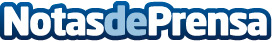 Cetelem impulsa un proyecto educativo y cultural para estudiantes de secundariaCetelem España BNP Paribas patrocina una exposición de dibujo realizada por alumnos de enseñanza secundaria del instituto Celso Emilio Ferreiro del municipio gallego de Celanova. Se trata de una muestra de cerca de 1.000 dibujos que representan reproducciones de artistas españoles de diferentes disciplinas, sea pintura, escultura, fotografía, producción audiovisual o literatura.Datos de contacto:Nota de prensa publicada en: https://www.notasdeprensa.es/cetelem-impulsa-un-proyecto-educativo-y_1 Categorias: Educación http://www.notasdeprensa.es